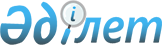 Ауылдық елді мекендерде жұмыс істейтін мамандар лауазымдарының жиырма бес пайызға жоғары жалақыларымен және тарифтік ставкілерін белгілеу туралы
					
			Күшін жойған
			
			
		
					Ақтөбе облысы Қарғалы аудандық мәслихатының 2008 жылғы 22 қазандағы N 90 шешімі. Ақтөбе облысының Қарғалы аудандық әділет басқармасында 2008 жылдың 11 қарашада N 3-6-73 тіркелді. Күші жойылды - Ақтөбе облысы Қарғалы аудандық мәслихатының 2016 жылғы 22 желтоқсандағы № 87 шешімімен      Ескерту. Күші жойылды - Ақтөбе облысы Қарғалы аудандық мәслихатының 22.12.2016 № 87 шешімімен (алғышқы ресми жарияланған күнінен кейін күнтізбелік он күн өткен соң қолданысқа енгізіледі).

      Ескерту. Атауға өзгеріс енгізілді - Ақтөбе облысы Қарғалы аудандық мәслихатының 21.10.2014 № 243 шешімімен (алғашқы ресми жарияланған күнінен кейін күнтізбелік он күн өткен соң қолданысқа енгізіледі).

      Қазақстан Республикасының 2001 жылғы 23 қаңтардағы № 148 "Қазақстан Республикасындағы жергілікті мемлекеттік басқару туралы" Заңының 6 бабына сәйкес, Қазақстан Республикасының 2005 жылғы 8 шілдедегі № 66 "Агроөнеркәсіптік кешен мен селолық аумақтардың дамуын мемлекеттік реттеу туралы" Заңының 18 бабының 4 тармағын орындау мақсатында аудандық мәслихат ШЕШІМ ЕТЕДІ:

      Ескерту. Кіріспе жаңа редакцияда - Ақтөбе облысы Қарғалы аудандық мәслихатының 30.07.2013 № 136 шешімімен (алғашқы ресми жарияланғаннан кейін күнтізбелік он күн өткен соң қолданысқа енгізіледі).

      1. Азаматтық қызметші болып табылатын және Қарғалы ауданының ауылдық елдi мекендерінде жұмыс iстейтiн денсаулық сақтау, әлеуметтiк қамсыздандыру, бiлiм беру, мәдениет, спорт және ветеринария саласындағы мамандарға, сондай-ақ аудандық бюджеттен қаржыландырылатын мемлекеттік ұйымдарда жұмыс істейтін аталған мамандарға қызметтiң осы түрлерiмен қалалық жағдайда айналысатын мамандардың ставкаларымен салыстырғанда кемiнде жиырма бес пайызға жоғарылатылған айлықақылары мен тарифтiк ставкалары белгiленсін.

      Ескерту. 1-тармақ жаңа редакцияда - Ақтөбе облысы Қарғалы аудандық мәслихатының 16.04.2014 № 212 шешімімен (алғашқы ресми жарияланған күнінен кейін күнтізбелік он күн өткен соң қолданысқа енгізіледі).

      2. Осы шешім алғашқы ресми жарияланған күннен кейінгі күнтізбелік он күннен соң қолданысқа енгізіледі.


					© 2012. Қазақстан Республикасы Әділет министрлігінің «Қазақстан Республикасының Заңнама және құқықтық ақпарат институты» ШЖҚ РМК
				
      Аудандық мәслихат

Аудандық мәслихат

      сессиясының төрағасы

хатшысы

      К. Ізтілеу

Ж. Құлманов
